BSCP Self-Harm Incident FormName of student: .......................................................................................................................Body MapPlease indicate on the relevant diagram(s) the location of the self-harm if appropriateFRONTBACK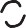 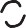 Name of student: .......................................................................................................................Date  of completion:.....................................................................................................................Name of member of staff completing form: ............................................................................Any Additional Information Day and date:Day and date:Time:Time:Child’s Name:Child’s Name:Age:Gender:For Education settings Year Group:For Education settings SEND:Name of member of staff completing form:Name of member of staff completing form:Position:Position:Brief description of incident, including day, date and time of occurrences (bullet point):(Use the body map overleaf if applicable)Brief description of incident, including day, date and time of occurrences (bullet point):(Use the body map overleaf if applicable)Brief description of incident, including day, date and time of occurrences (bullet point):(Use the body map overleaf if applicable)Brief description of incident, including day, date and time of occurrences (bullet point):(Use the body map overleaf if applicable)Actions taken:Actions taken:Actions taken:Actions taken:Recommendations:Recommendations:Recommendations:Recommendations:Follow up required:Follow up required:Follow up required:Follow up required:Form copied to:Form copied to:Form copied to:Form copied to: